GRADE CROSSING PROTECTIVE FUNDAFFIDAVIT OF PROJECT COMPLETIONUTC Docket Number: TR-__________(Use one affidavit for each GCPF grant/docket)Award Recipient InformationName:________________________________________________________________Address:______________________________________________________________Phone:___________________________	E-mail:___________________________Project Completion Information: Attach additional sheets as necessary that provide the following:For projects involving multiple crossings, a list of the USDOT numbers assigned to each upgraded crossing approved under this docket for GCPF funding by the UTC.Photographs of each upgraded crossing with USDOT crossing number visible.	CERTIFICATIONThis certification is to be completed by the representative of the award recipient. Name (printed)______________________________Title________________________I certify under penalty of perjury under the laws of the State of Washington that the passive railroad crossings identified in this form have been upgraded to the specifications outlined in the UTC order approving the Grade Crossing Protective Fund grant in this docket, and that the attached photographs accurately depict the improvements made at the upgraded crosings. Signature_________________________________________________________Date__________________________________ Place______________________Submitting the CertificationElectronic submission is preferred. Send this completed certification with photographs, along with the A-19 Invoice Voucher and Expenditure Summary to: 	Washington Utilities and Transportation Commission	Attention: Mike Turcott or Betty Young	621 Woodland Square Loop SE	Lacey, WA  98503 	PO Box 47250	Olympia, WA 98504-7250	mike.turcott@utc.wa.gov	betty.young@utc.wa.govAssistanceFor questions or assistance, please contact:Mike Turcott at (360) 664-1119, mike.turcott@utc.wa.gov, orBetty Young at (360) 292-5470, betty.young@utc.wa.gov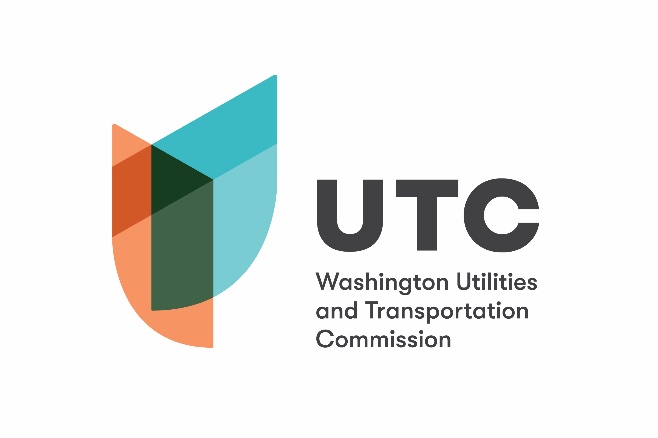 621 Woodland Square Loop SELacey, WA 98503 Drive SW(360) 764-0572 or (360) 292-7250Web: www.utc.wa.gov